How to Find an Expense Report Payment Reference Number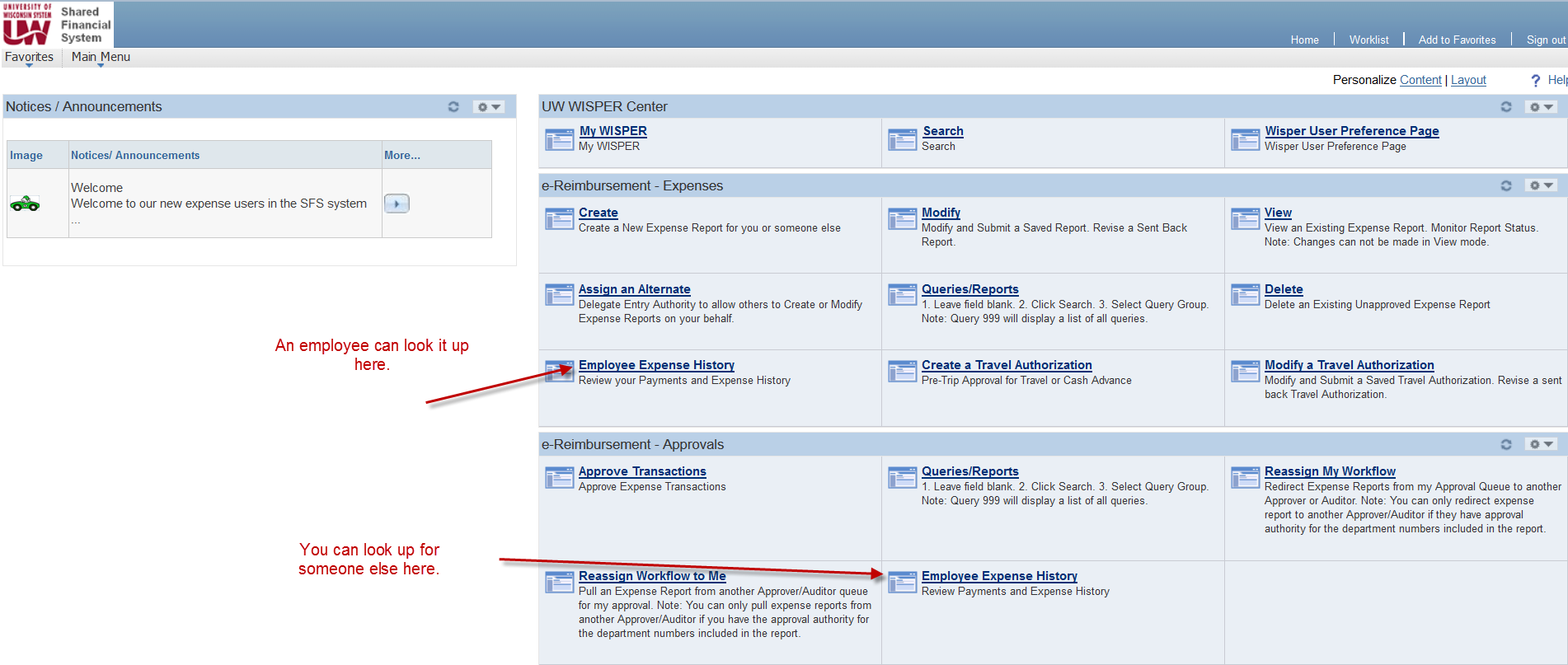 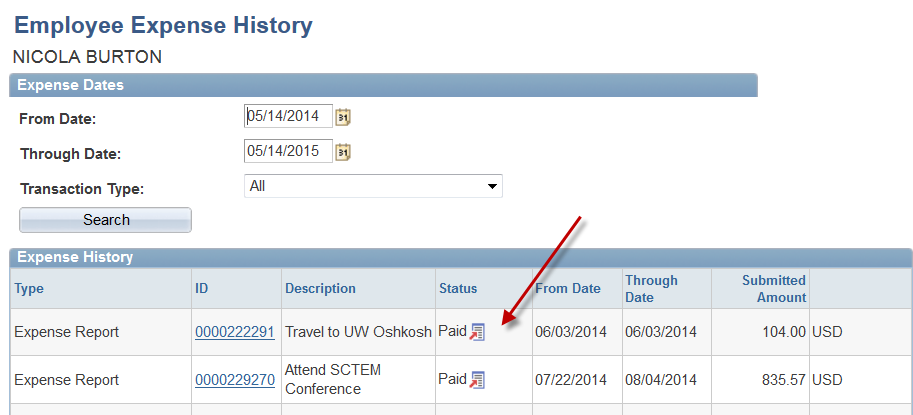 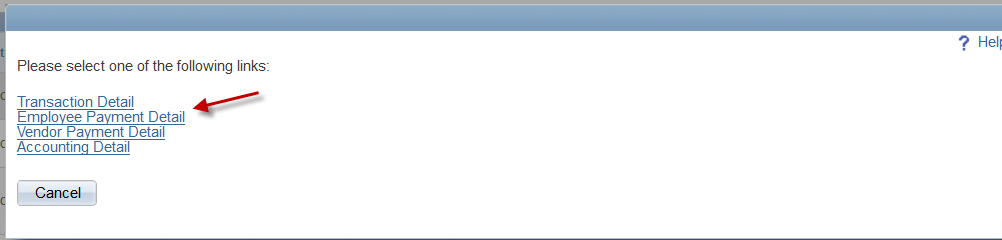 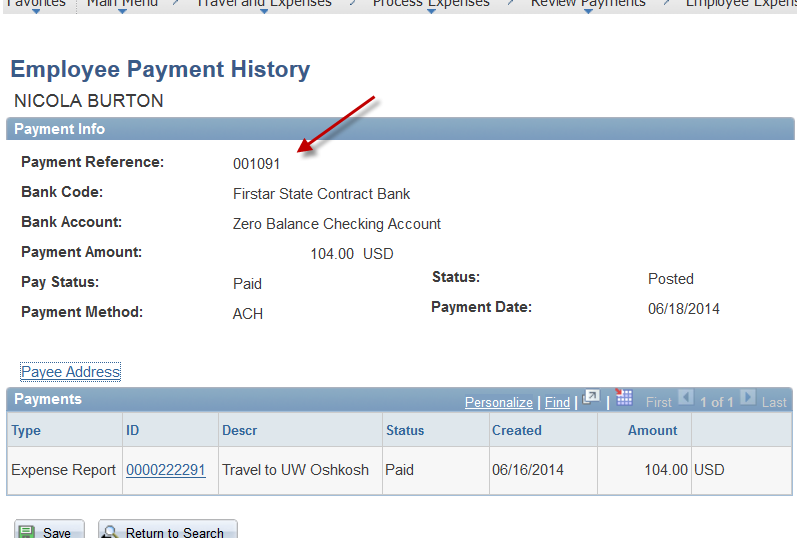 